There are two levels of service available from the village shop.If you are able to collect shopping yourself you can phone an order in advance and it will be kept for you in the shop.  For this service you phone the existing number  01749 870296  You can pay on collection. Remember however that in order to be sure of getting many fresh items we will need to give suppliers some notice.  Current deadlines are belowBread – order by 2.00 pm for next day deliveryMeat  - order Tuesday morning for collection Thursday/FridayCheese – please order by 5.00 pm Wednesday for Thursday pmThorners – order by 5.00 pm Monday for Thursday pmChew Valley Dairy -milk, butter, cream etc.- order before 5.00 pm for next dayOrders will be kept for you in the back room or the fridge and obviously are subject to availability. A new service allows you to phone through an order and have it delivered to your doorstep by volunteers.  You will be invoiced and need to settle up regularly by BACS or cheque – the volunteers delivering will not be handling cash.  Users will need to open an account with the shop using the form below.To use this service phone the new dedicated telephone line 07515 557209  You will need to leave your NameAddressContact phone numberYour order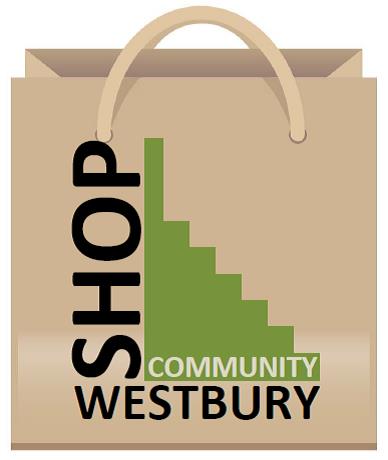 Shop Account for Self-Isolating CustomersOrder line Number: 07515 557209Email: westburyshoporders@gmail.comPlease pay single purchases exceeding £20 on the day of delivery. Smaller purchases will be invoiced weekly or monthly depending on the amount. Accounts to be settled by Bacs Transfer or cheque only.  No cash payments please.For Bacs Payments:                   Cooperative Bank LtdSort Code: 09-92-99                  Account Number: 65785247Cheques payable to:  Westbury sub Mendip Community Shop Ltd***********************Please open a Community shop account for me.  I agree to pay invoices promptly.Name: ……………………………………………………………Phone Number………………………..Address:……………………………………………………………………………………………………………Email:………………………………………………………………………………………………………………..Signed: ……………………………………………………    Date…………………………… Westbury Sub Mendip Community Shop LtdGreen Lantern House, Stoke RoadWestbury Sub MendipWELLSSomerset BA5 1HDTel: 01749 870296westburysubmendipcommunityshop@gmail.com